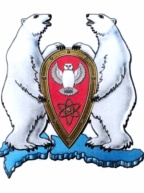 АДМИНИСТРАЦИЯ МУНИЦИПАЛЬНОГО ОБРАЗОВАНИЯ  ГОРОДСКОЙ ОКРУГ «НОВАЯ ЗЕМЛЯ»РАСПОРЯЖЕНИЕ« 05 » мая 2015 г. № 67г. Архангельск-55О признании утратившим силу распоряжения администрациимуниципального образования «Новая Земля» В соответствии с Постановлением министерства образования и науки Архангельской области от 27.08.2013 № 07 (в последней ред. от 05.06.2014 № 17) «О порядке компенсации родительской платы за присмотр и уход за детьми в государственных образовательных организациях Архангельской области и муниципальных образовательных организациях»,р а с п о р я ж а ю с ь:            1. Признать утратившим силу «Порядок обращения и выплаты компенсации части родительской платы за содержание ребенка в дошкольных образовательных организациях на территории муниципального образования городской округ «Новая Земля», утвержденный распоряжением администрации МОГО «Новая Земля» от 25.04.2012 № 134 .2. Применять в работе Постановление министерства образования и науки Архангельской области от 27.08.2013 № 07 (в последней ред. от 05.06.2014 № 17) «О порядке компенсации родительской платы за присмотр и уход за детьми в государственных образовательных организациях Архангельской области и муниципальных образовательных организациях».3. Настоящее распоряжение опубликовать в газете «Новоземельские вести» и на официальном сайте муниципального образования городской округ «Новая Земля».                                            4. Контроль за исполнением настоящего распоряжения оставляю за собой.И.о. главы муниципального образования 				       А.И. Минаев